PORTUGUÊSPROPOSTA:LEIA OS NOMES DAS FRUTAS E LOCALIZE-AS NO DIAGRAMA.caju                                                limão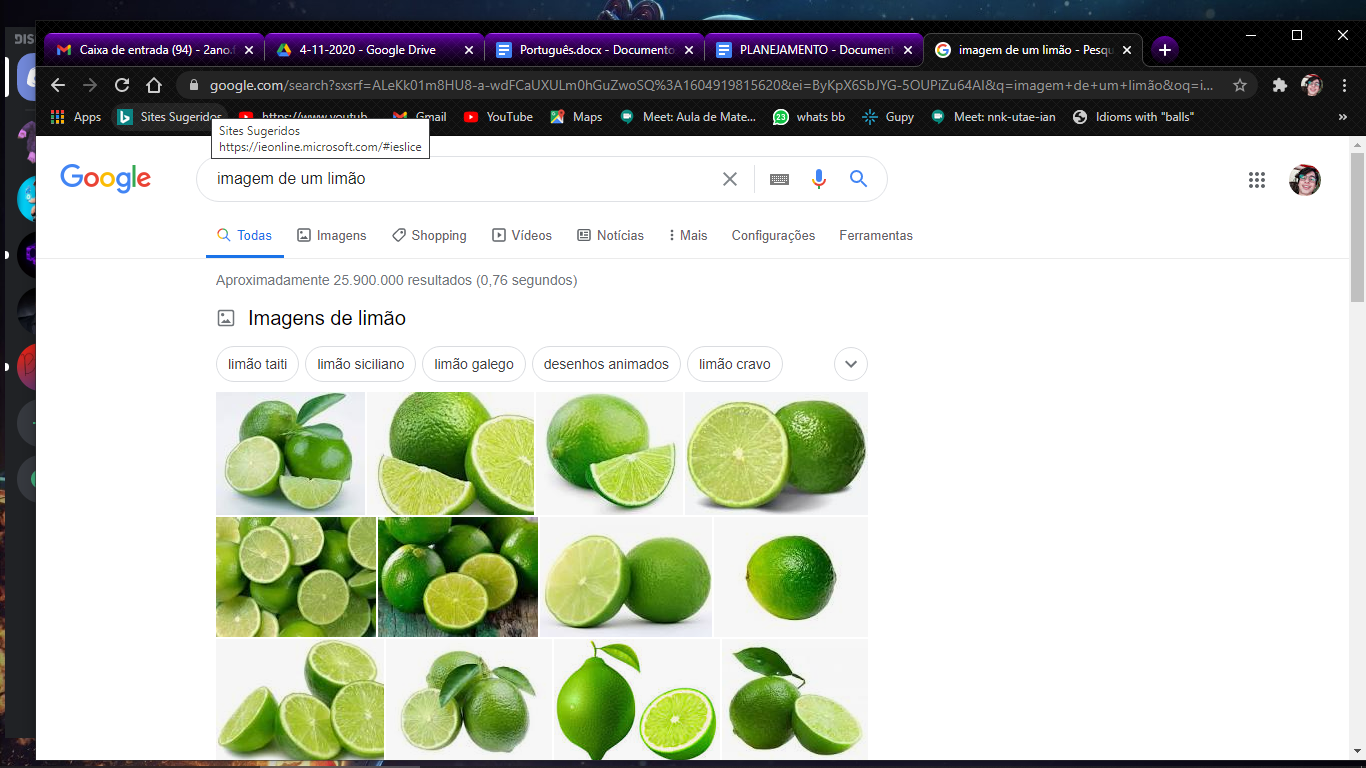 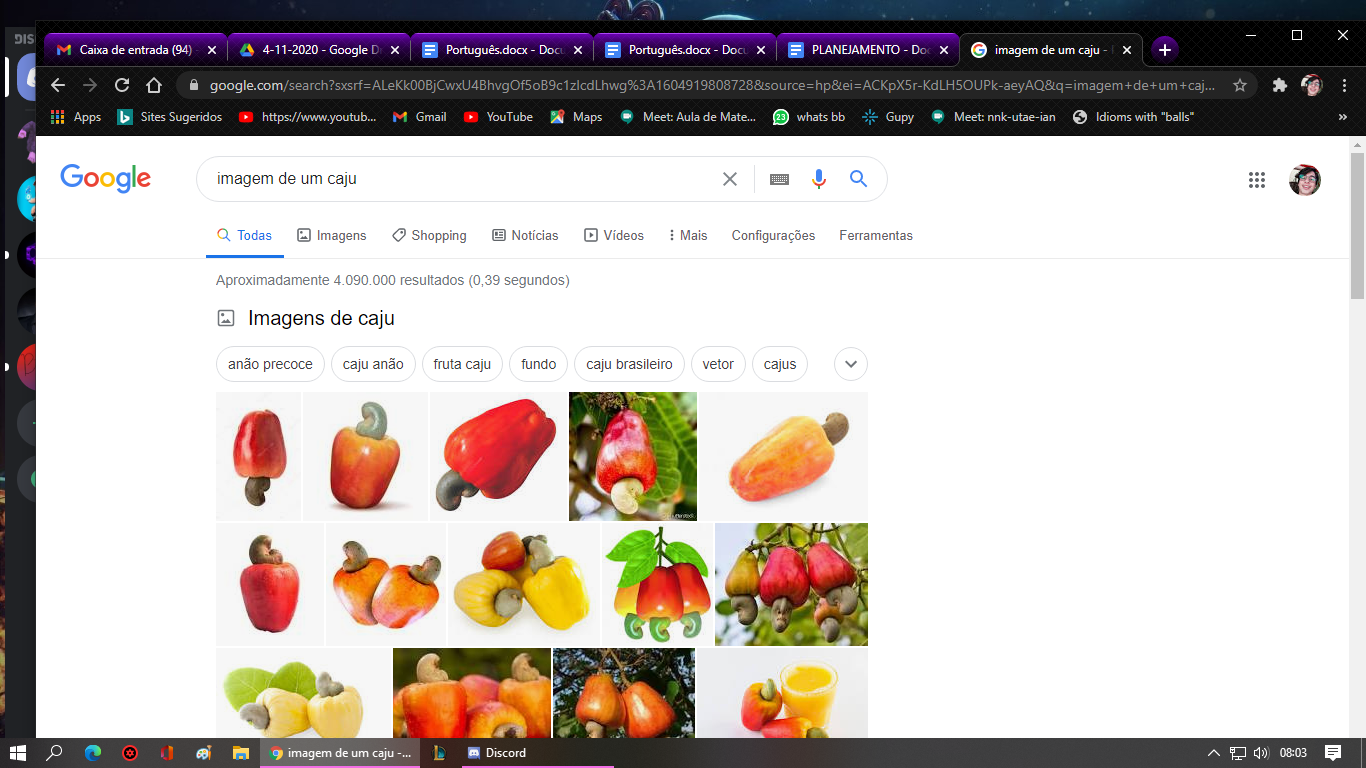 pera                       caqui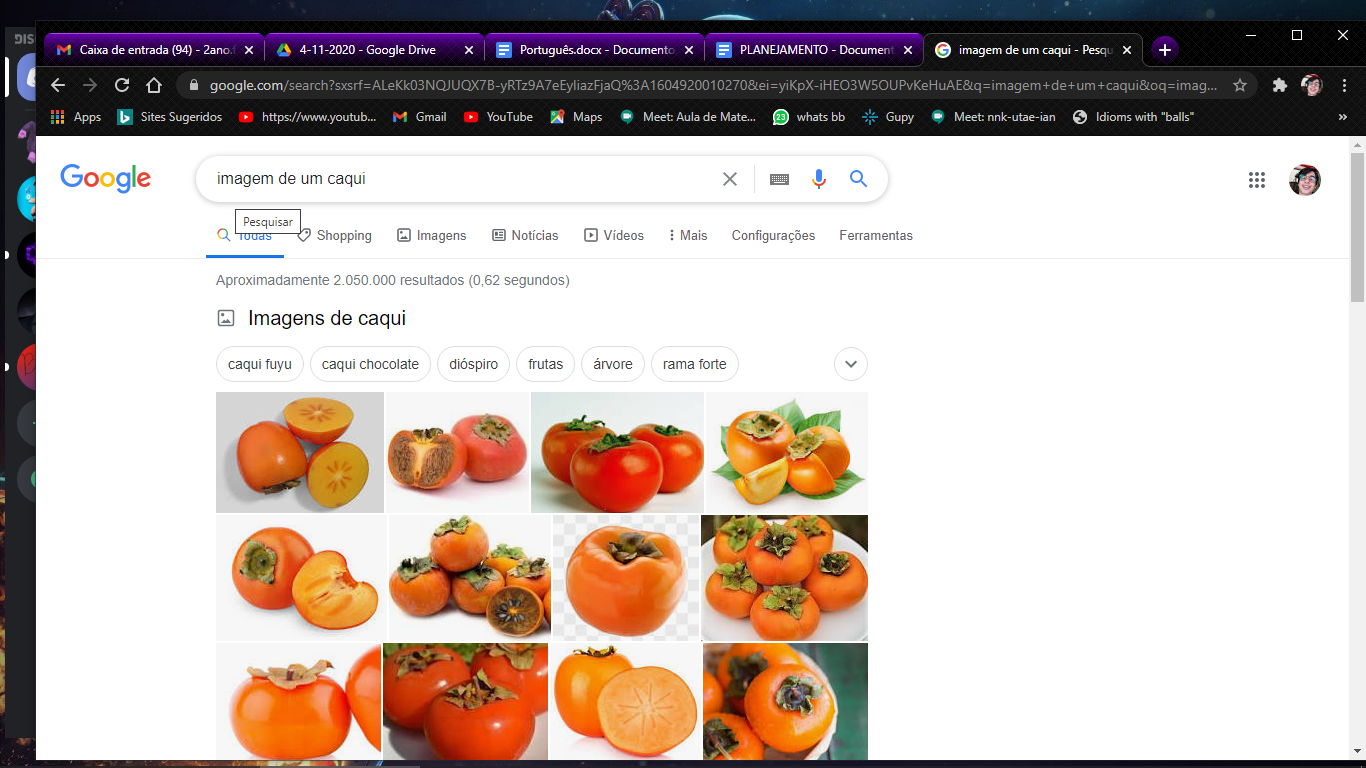 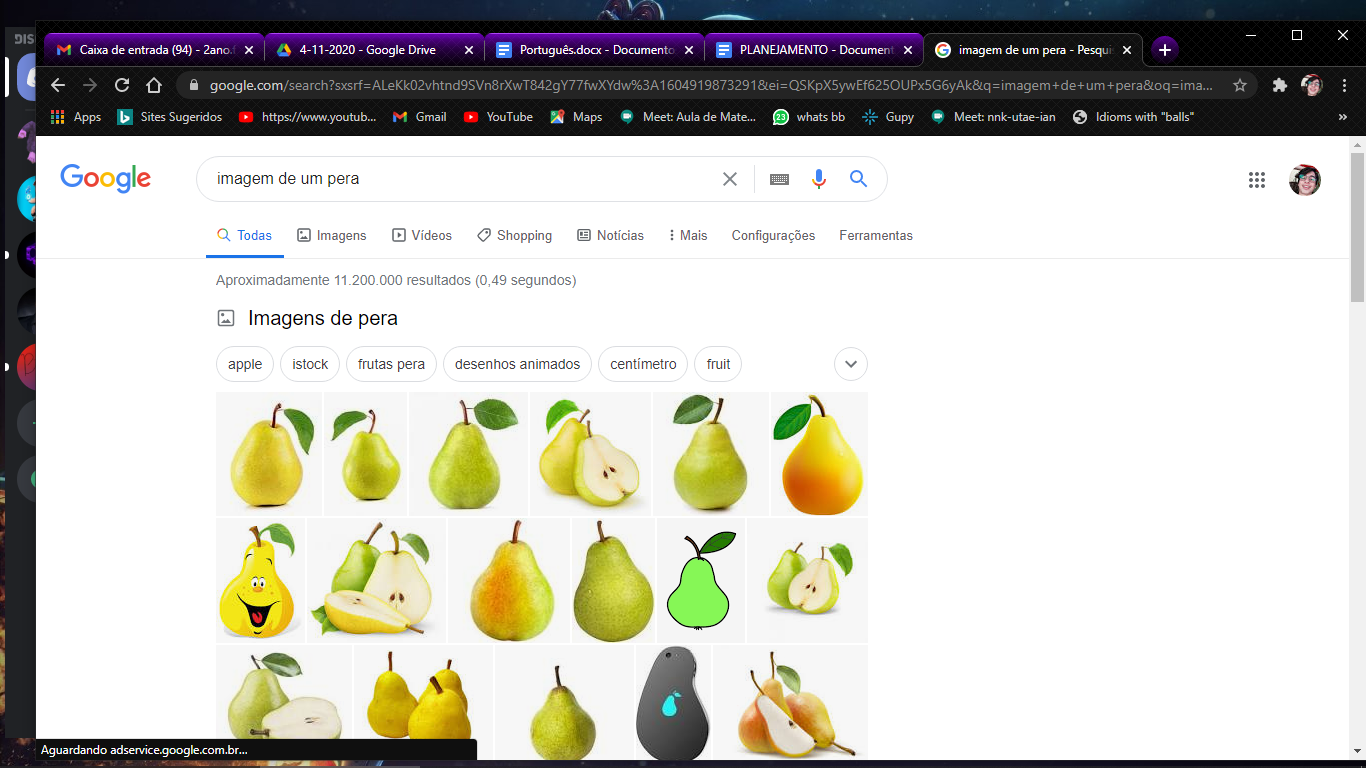 goiaba             morango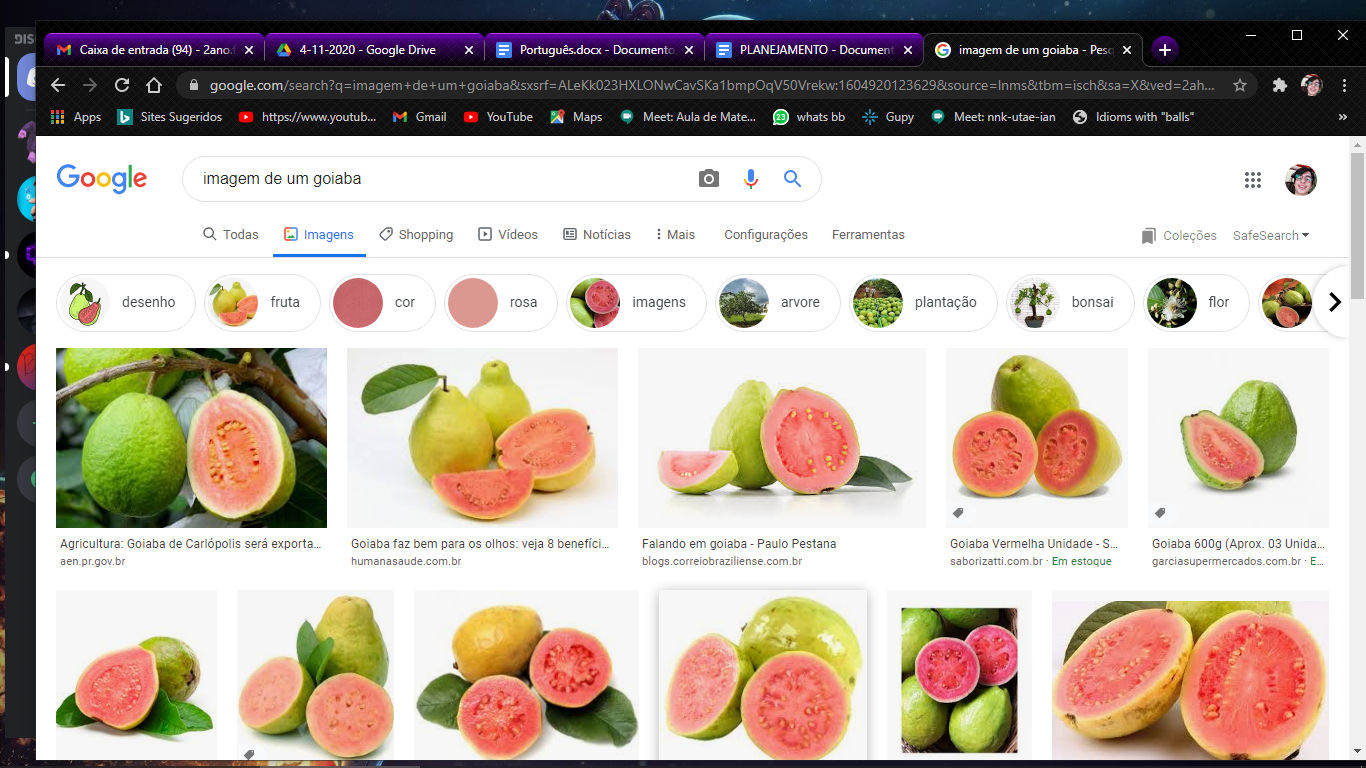 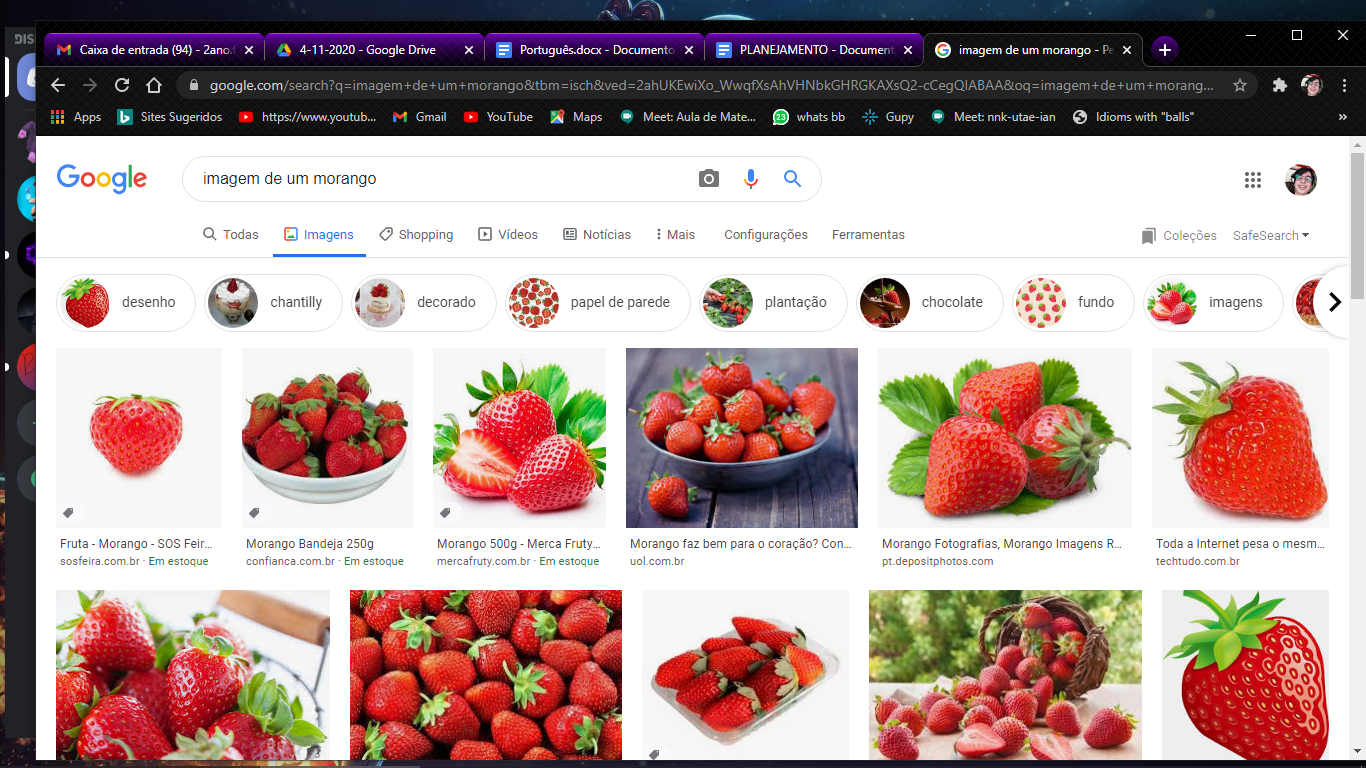 BKFCUHGMORANGOLCAQZOIDAGUNHAENMIWPBLIMÃOSAUEZPERACAJUXTV